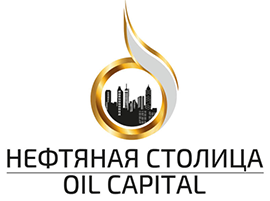 ПРОГРАММА I МЕЖДУНАРОДНОГО НЕФТЯНОГО АКАДЕМИЧЕСКОГО КОНГРЕССА 
ИМЕНИ Ф.К. САЛМАНОВА21-22 февраля 2019 годаХанты-Мансийский автономный округ-Югра, г. Ханты-Мансийск, Югорский государственный университетI Международный нефтяной академической конгресс имени Ф.К. Салманова является одной из площадок II Международного молодежного научно-практического форума «Нефтяная столица».Цель конгресса: презентация лучших практик кадрового обеспечения сферы ТЭК и создание коллабораций научно-образовательных организаций и нефтяных компаний.Миссия конгресса – объединение усилий международного академического сообщества, ведущих нефтегазовых компаний и органов власти в поиске перспективных сценариев развития ТЭК в формате современных цифровых технологических решений.Участники конгресса: руководители высших учебных заведений, научных организаций, компаний нефтегазовой отрасли; руководители и специалисты служб по работе с персоналом; руководители базовых кафедр на предприятиях нефтегазового комплекса; специалисты по трудоустройству выпускников образовательных организаций; руководители и сотрудники маркетинговых и пиар структур высших учебных заведений; молодые ученые, аспиранты, студенты и школьники.На площадках конгресса пройдут:Панельная дискуссия «Образование будущего: инновационные и перспективные практики подготовки кадров для нефтяной отрасли».Научная сессия «Информационные технологии в решении задач рационального недропользования».Открытые лекции спикеров конгресса.Компетентностная олимпиада «Месторождение знаний». Региональный этап Всероссийского конкурса научно-технических проектов.Презентация корпоративных стандартов компаний-участниц форума.Экспертная оценка кейсов «Использование инструментов внутренних и внешних коммуникаций для продвижения вуза».Круглый стол «Лучшие практики по работе с молодыми специалистами на предприятиях нефтегазовой отрасли».Презентация проекта «Международная медиаэкспедиция «Путь нефти».9. Круглый стол «Внешнее и внутреннее позиционирование вуза: тренды, инструменты, стейкхолдеры».Участникам конгресса будет предоставлена возможность презентовать имеющийся опыт по подготовке кадров для нужд нефтегазовой отрасли, осуществить обмен передовыми практиками в сфере образования и научных исследований, сформулировать требования бизнес-сообщества к компетенциям выпускников, обсудить вызовы динамично меняющейся экономики и сформировать научно-образовательные коллаборации для эффективного сотрудничества. По итогам конгресса планируется подписание соглашений о намерениях.В рамках конгресса будет презентован проект молодежной медиа-экспедиции памяти Ф.К.Салманова. Участники экспедиции проедут по нефтегазовым месторождениям Югры, Татарстана и Башкортостана, завершат экспедицию в Азербайджанском государственном университете нефти и промышленности, выпускником которого является Ф.К. Салманов. В знак уважения к вузу, подготовившему первооткрывателя нефтяных месторождений Ханты-Мансийского автономного округа – Югры будет установлена памятная доска им. Ф.К.Салманова.Языки конгресса: русский и английский.Заявки на участие в конгрессе будут приниматься на сайте Форума https://oilcapital.admhmao.ru/ Партнеры конгресса: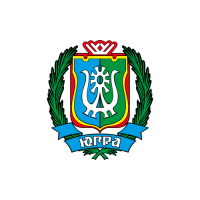 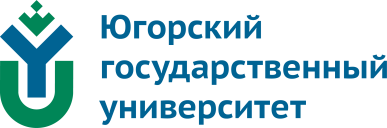 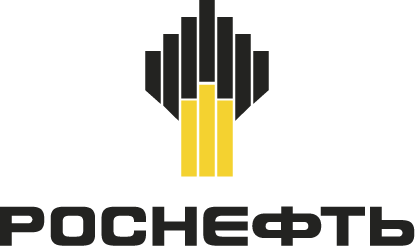 17 февраля17 февраля17 февраля17 февраля17 февраля17 февраля17 февраля17 февраляЗаезд участников Компетентностной олимпиады «Месторождение знаний». Региональный этап Всероссийского конкурса научно-технологических проектов.Заезд участников Компетентностной олимпиады «Месторождение знаний». Региональный этап Всероссийского конкурса научно-технологических проектов.Заезд участников Компетентностной олимпиады «Месторождение знаний». Региональный этап Всероссийского конкурса научно-технологических проектов.Заезд участников Компетентностной олимпиады «Месторождение знаний». Региональный этап Всероссийского конкурса научно-технологических проектов.Заезд участников Компетентностной олимпиады «Месторождение знаний». Региональный этап Всероссийского конкурса научно-технологических проектов.Заезд участников Компетентностной олимпиады «Месторождение знаний». Региональный этап Всероссийского конкурса научно-технологических проектов.Заезд участников Компетентностной олимпиады «Месторождение знаний». Региональный этап Всероссийского конкурса научно-технологических проектов.Заезд участников Компетентностной олимпиады «Месторождение знаний». Региональный этап Всероссийского конкурса научно-технологических проектов.18-19 февраля18-19 февраля18-19 февраля18-19 февраля18-19 февраля18-19 февраля18-19 февраля18-19 февраля10.00-18.00Компетентностная олимпиада «Месторождение знаний». Региональный этап Всероссийского конкурса научно-технологических проектов.Компетентностная олимпиада «Месторождение знаний». Региональный этап Всероссийского конкурса научно-технологических проектов.Компетентностная олимпиада «Месторождение знаний». Региональный этап Всероссийского конкурса научно-технологических проектов.Компетентностная олимпиада «Месторождение знаний». Региональный этап Всероссийского конкурса научно-технологических проектов.Компетентностная олимпиада «Месторождение знаний». Региональный этап Всероссийского конкурса научно-технологических проектов.Компетентностная олимпиада «Месторождение знаний». Региональный этап Всероссийского конкурса научно-технологических проектов.Компетентностная олимпиада «Месторождение знаний». Региональный этап Всероссийского конкурса научно-технологических проектов.10.00-18.00Место проведения: Югорский государственный университет, 1 корпус, ауд. 539Место проведения: Югорский государственный университет, 1 корпус, ауд. 539Место проведения: Югорский государственный университет, 1 корпус, ауд. 539Место проведения: Югорский государственный университет, 1 корпус, ауд. 539Место проведения: Югорский государственный университет, 1 корпус, ауд. 539Место проведения: Югорский государственный университет, 1 корпус, ауд. 539Место проведения: Югорский государственный университет, 1 корпус, ауд. 53910.00-18.00Эксперты и спикеры:Попов Александр Анатольевич (г. Москва)   д.ф.н., главный   научный   сотрудник   ФГАУ   ФИРО,   заведующий лабораторией   компетентностных   практик   образования   ИСП   ГАОУ   ВО МГПУ, генеральный директор АНО ДПО «Открытое образование».Ильин Алексей Сергеевич (г.  Санкт-Петербург)  к.э.н., специалист по цифровой экономике и профессиям будущего, директор Школы Будущих Президентов.Преподаватели Югорского государственного университета.Направления:большие данные, искусственный интеллект, финансовые технологии и кибербезопасность;беспилотный транспорт и логистические системы;нейротехнологии и природоподобные технологии;освоение Арктики и мирового океана;умный город;современная энергетика.Эксперты и спикеры:Попов Александр Анатольевич (г. Москва)   д.ф.н., главный   научный   сотрудник   ФГАУ   ФИРО,   заведующий лабораторией   компетентностных   практик   образования   ИСП   ГАОУ   ВО МГПУ, генеральный директор АНО ДПО «Открытое образование».Ильин Алексей Сергеевич (г.  Санкт-Петербург)  к.э.н., специалист по цифровой экономике и профессиям будущего, директор Школы Будущих Президентов.Преподаватели Югорского государственного университета.Направления:большие данные, искусственный интеллект, финансовые технологии и кибербезопасность;беспилотный транспорт и логистические системы;нейротехнологии и природоподобные технологии;освоение Арктики и мирового океана;умный город;современная энергетика.Эксперты и спикеры:Попов Александр Анатольевич (г. Москва)   д.ф.н., главный   научный   сотрудник   ФГАУ   ФИРО,   заведующий лабораторией   компетентностных   практик   образования   ИСП   ГАОУ   ВО МГПУ, генеральный директор АНО ДПО «Открытое образование».Ильин Алексей Сергеевич (г.  Санкт-Петербург)  к.э.н., специалист по цифровой экономике и профессиям будущего, директор Школы Будущих Президентов.Преподаватели Югорского государственного университета.Направления:большие данные, искусственный интеллект, финансовые технологии и кибербезопасность;беспилотный транспорт и логистические системы;нейротехнологии и природоподобные технологии;освоение Арктики и мирового океана;умный город;современная энергетика.Эксперты и спикеры:Попов Александр Анатольевич (г. Москва)   д.ф.н., главный   научный   сотрудник   ФГАУ   ФИРО,   заведующий лабораторией   компетентностных   практик   образования   ИСП   ГАОУ   ВО МГПУ, генеральный директор АНО ДПО «Открытое образование».Ильин Алексей Сергеевич (г.  Санкт-Петербург)  к.э.н., специалист по цифровой экономике и профессиям будущего, директор Школы Будущих Президентов.Преподаватели Югорского государственного университета.Направления:большие данные, искусственный интеллект, финансовые технологии и кибербезопасность;беспилотный транспорт и логистические системы;нейротехнологии и природоподобные технологии;освоение Арктики и мирового океана;умный город;современная энергетика.Цель – выявление и развитие у участников Конкурса интереса к глубокому изучению предметов физико-математического или естественнонаучного циклов посредством работы в проектном формате над актуальными проблемами современной науки и техники.Задачи – реализация комплекса мероприятий, направленных на:демонстрацию участниками базовых знаний в области проектного мышления и планирования;знакомство участников с проблематиками и перспективными направлениями развития современной науки;освоение и демонстрация навыков цифрового проектирования и производства;демонстрация проектно-ориентированного системного мышления, опыта работы в команде, анализа ситуации и принятия решений, презентационных и коммуникационных навыков, навыков подготовки презентаций;выстраивание механизмов онлайн-коммуникации и сетевой поддержки проектных команд.Цель – выявление и развитие у участников Конкурса интереса к глубокому изучению предметов физико-математического или естественнонаучного циклов посредством работы в проектном формате над актуальными проблемами современной науки и техники.Задачи – реализация комплекса мероприятий, направленных на:демонстрацию участниками базовых знаний в области проектного мышления и планирования;знакомство участников с проблематиками и перспективными направлениями развития современной науки;освоение и демонстрация навыков цифрового проектирования и производства;демонстрация проектно-ориентированного системного мышления, опыта работы в команде, анализа ситуации и принятия решений, презентационных и коммуникационных навыков, навыков подготовки презентаций;выстраивание механизмов онлайн-коммуникации и сетевой поддержки проектных команд.Цель – выявление и развитие у участников Конкурса интереса к глубокому изучению предметов физико-математического или естественнонаучного циклов посредством работы в проектном формате над актуальными проблемами современной науки и техники.Задачи – реализация комплекса мероприятий, направленных на:демонстрацию участниками базовых знаний в области проектного мышления и планирования;знакомство участников с проблематиками и перспективными направлениями развития современной науки;освоение и демонстрация навыков цифрового проектирования и производства;демонстрация проектно-ориентированного системного мышления, опыта работы в команде, анализа ситуации и принятия решений, презентационных и коммуникационных навыков, навыков подготовки презентаций;выстраивание механизмов онлайн-коммуникации и сетевой поддержки проектных команд.20 февраля20 февраля20 февраля20 февраля20 февраля20 февраля20 февраля20 февраляЗаезд участников Международного нефтяного академического конгресса имени Ф.К. СалмановаЗаезд участников Международного нефтяного академического конгресса имени Ф.К. СалмановаЗаезд участников Международного нефтяного академического конгресса имени Ф.К. СалмановаЗаезд участников Международного нефтяного академического конгресса имени Ф.К. СалмановаЗаезд участников Международного нефтяного академического конгресса имени Ф.К. СалмановаЗаезд участников Международного нефтяного академического конгресса имени Ф.К. СалмановаЗаезд участников Международного нефтяного академического конгресса имени Ф.К. СалмановаЗаезд участников Международного нефтяного академического конгресса имени Ф.К. Салманова10.00-18.00Компетентностная олимпиада «Месторождение знаний». Региональный этап Всероссийского конкурса научно-технических проектов.Компетентностная олимпиада «Месторождение знаний». Региональный этап Всероссийского конкурса научно-технических проектов.Компетентностная олимпиада «Месторождение знаний». Региональный этап Всероссийского конкурса научно-технических проектов.Компетентностная олимпиада «Месторождение знаний». Региональный этап Всероссийского конкурса научно-технических проектов.Компетентностная олимпиада «Месторождение знаний». Региональный этап Всероссийского конкурса научно-технических проектов.Компетентностная олимпиада «Месторождение знаний». Региональный этап Всероссийского конкурса научно-технических проектов.Компетентностная олимпиада «Месторождение знаний». Региональный этап Всероссийского конкурса научно-технических проектов.10.00-18.00Место проведения: Югорский государственный университет, 1 корпус, ауд. 539Место проведения: Югорский государственный университет, 1 корпус, ауд. 539Место проведения: Югорский государственный университет, 1 корпус, ауд. 539Место проведения: Югорский государственный университет, 1 корпус, ауд. 539Место проведения: Югорский государственный университет, 1 корпус, ауд. 539Место проведения: Югорский государственный университет, 1 корпус, ауд. 539Место проведения: Югорский государственный университет, 1 корпус, ауд. 53914.00-16.30Круглый стол «Проектная и цифровая трансформация школы».Круглый стол «Проектная и цифровая трансформация школы».Круглый стол «Проектная и цифровая трансформация школы».Круглый стол «Проектная и цифровая трансформация школы».Круглый стол «Проектная и цифровая трансформация школы».Круглый стол «Проектная и цифровая трансформация школы».Круглый стол «Проектная и цифровая трансформация школы».14.00-16.30Место проведения: Югорский государственный университет, 1 корпус, ауд. 113Место проведения: Югорский государственный университет, 1 корпус, ауд. 113Место проведения: Югорский государственный университет, 1 корпус, ауд. 113Место проведения: Югорский государственный университет, 1 корпус, ауд. 113Место проведения: Югорский государственный университет, 1 корпус, ауд. 113Место проведения: Югорский государственный университет, 1 корпус, ауд. 113Место проведения: Югорский государственный университет, 1 корпус, ауд. 11314.00-16.30Модератор: Рабинович Павел Давидович (г. Москва) Руководитель центра образовательных проектов ФИРО, Москва Сооснователь всероссийского проектного движения «КосмОдис».Модератор: Рабинович Павел Давидович (г. Москва) Руководитель центра образовательных проектов ФИРО, Москва Сооснователь всероссийского проектного движения «КосмОдис».Спикеры: Ильин Алексей Сергеевич (г.  Санкт-Петербург)  к.э.н., специалист по цифровой экономике и профессиям будущего, директор Школы Будущих Президентов;Глухов Павел Павлович (г. Москва) сотрудник лаборатории компетентностных практик образования Московского городского педагогического университета, Институт системных проектов;Зверев Олег Михайлович (г. Москва) к.х.н., доцент Московского городского педагогического университета;Комаров Роман Владимирович (г. Москва) к.псих.н., доцент Московского городского педагогического университета;Заславский Алексей Андреевич (г. Москва) к.п.н., доцент Московского городского педагогического университета.Спикеры: Ильин Алексей Сергеевич (г.  Санкт-Петербург)  к.э.н., специалист по цифровой экономике и профессиям будущего, директор Школы Будущих Президентов;Глухов Павел Павлович (г. Москва) сотрудник лаборатории компетентностных практик образования Московского городского педагогического университета, Институт системных проектов;Зверев Олег Михайлович (г. Москва) к.х.н., доцент Московского городского педагогического университета;Комаров Роман Владимирович (г. Москва) к.псих.н., доцент Московского городского педагогического университета;Заславский Алексей Андреевич (г. Москва) к.п.н., доцент Московского городского педагогического университета.Спикеры: Ильин Алексей Сергеевич (г.  Санкт-Петербург)  к.э.н., специалист по цифровой экономике и профессиям будущего, директор Школы Будущих Президентов;Глухов Павел Павлович (г. Москва) сотрудник лаборатории компетентностных практик образования Московского городского педагогического университета, Институт системных проектов;Зверев Олег Михайлович (г. Москва) к.х.н., доцент Московского городского педагогического университета;Комаров Роман Владимирович (г. Москва) к.псих.н., доцент Московского городского педагогического университета;Заславский Алексей Андреевич (г. Москва) к.п.н., доцент Московского городского педагогического университета.Спикеры: Ильин Алексей Сергеевич (г.  Санкт-Петербург)  к.э.н., специалист по цифровой экономике и профессиям будущего, директор Школы Будущих Президентов;Глухов Павел Павлович (г. Москва) сотрудник лаборатории компетентностных практик образования Московского городского педагогического университета, Институт системных проектов;Зверев Олег Михайлович (г. Москва) к.х.н., доцент Московского городского педагогического университета;Комаров Роман Владимирович (г. Москва) к.псих.н., доцент Московского городского педагогического университета;Заславский Алексей Андреевич (г. Москва) к.п.н., доцент Московского городского педагогического университета.Спикеры: Ильин Алексей Сергеевич (г.  Санкт-Петербург)  к.э.н., специалист по цифровой экономике и профессиям будущего, директор Школы Будущих Президентов;Глухов Павел Павлович (г. Москва) сотрудник лаборатории компетентностных практик образования Московского городского педагогического университета, Институт системных проектов;Зверев Олег Михайлович (г. Москва) к.х.н., доцент Московского городского педагогического университета;Комаров Роман Владимирович (г. Москва) к.псих.н., доцент Московского городского педагогического университета;Заславский Алексей Андреевич (г. Москва) к.п.н., доцент Московского городского педагогического университета.16.30Торжественная церемония возложения цветов к памятнику Ф.К. СалмановаТоржественная церемония возложения цветов к памятнику Ф.К. СалмановаТоржественная церемония возложения цветов к памятнику Ф.К. СалмановаТоржественная церемония возложения цветов к памятнику Ф.К. СалмановаТоржественная церемония возложения цветов к памятнику Ф.К. СалмановаТоржественная церемония возложения цветов к памятнику Ф.К. СалмановаТоржественная церемония возложения цветов к памятнику Ф.К. Салманова16.30Место проведения: Музей геологии, нефти и газа, ул. Чехова, 9Место проведения: Музей геологии, нефти и газа, ул. Чехова, 9Место проведения: Музей геологии, нефти и газа, ул. Чехова, 9Место проведения: Музей геологии, нефти и газа, ул. Чехова, 9Место проведения: Музей геологии, нефти и газа, ул. Чехова, 9Место проведения: Музей геологии, нефти и газа, ул. Чехова, 9Место проведения: Музей геологии, нефти и газа, ул. Чехова, 921 февраля21 февраля21 февраля21 февраля21 февраля21 февраля21 февраля21 февраля09.00-10.00Регистрация участниковПриветственный кофеРегистрация участниковПриветственный кофеРегистрация участниковПриветственный кофеРегистрация участниковПриветственный кофеРегистрация участниковПриветственный кофеРегистрация участниковПриветственный кофеРегистрация участниковПриветственный кофе09.00-10.00Место проведения: КТЦ «Югра-Классик», холл 1 этажаМесто проведения: КТЦ «Югра-Классик», холл 1 этажаМесто проведения: КТЦ «Югра-Классик», холл 1 этажаМесто проведения: КТЦ «Югра-Классик», холл 1 этажаМесто проведения: КТЦ «Югра-Классик», холл 1 этажаМесто проведения: КТЦ «Югра-Классик», холл 1 этажаМесто проведения: КТЦ «Югра-Классик», холл 1 этажа10.00-15.00Компетентностная олимпиада «Месторождение знаний». Региональный этап Всероссийского конкурса научно-технических проектов. Компетентностная олимпиада «Месторождение знаний». Региональный этап Всероссийского конкурса научно-технических проектов. Компетентностная олимпиада «Месторождение знаний». Региональный этап Всероссийского конкурса научно-технических проектов. Компетентностная олимпиада «Месторождение знаний». Региональный этап Всероссийского конкурса научно-технических проектов. Компетентностная олимпиада «Месторождение знаний». Региональный этап Всероссийского конкурса научно-технических проектов. Компетентностная олимпиада «Месторождение знаний». Региональный этап Всероссийского конкурса научно-технических проектов. Компетентностная олимпиада «Месторождение знаний». Региональный этап Всероссийского конкурса научно-технических проектов. 10.00-15.00Место проведения: Югорский государственный университет, 1 корпус. Ауд. 539Место проведения: Югорский государственный университет, 1 корпус. Ауд. 539Место проведения: Югорский государственный университет, 1 корпус. Ауд. 539Место проведения: Югорский государственный университет, 1 корпус. Ауд. 539Место проведения: Югорский государственный университет, 1 корпус. Ауд. 539Место проведения: Югорский государственный университет, 1 корпус. Ауд. 539Место проведения: Югорский государственный университет, 1 корпус. Ауд. 53910.00-12.00Открытие второго Международного молодежного научно-практического форума «Нефтяная столица». Пленарное заседаниеОткрытие второго Международного молодежного научно-практического форума «Нефтяная столица». Пленарное заседаниеОткрытие второго Международного молодежного научно-практического форума «Нефтяная столица». Пленарное заседаниеОткрытие второго Международного молодежного научно-практического форума «Нефтяная столица». Пленарное заседаниеОткрытие второго Международного молодежного научно-практического форума «Нефтяная столица». Пленарное заседаниеОткрытие второго Международного молодежного научно-практического форума «Нефтяная столица». Пленарное заседаниеОткрытие второго Международного молодежного научно-практического форума «Нефтяная столица». Пленарное заседание10.00-12.00Место проведения: КТЦ «Югра-Классик», ул. Мира, 22, Большой залМесто проведения: КТЦ «Югра-Классик», ул. Мира, 22, Большой залМесто проведения: КТЦ «Югра-Классик», ул. Мира, 22, Большой залМесто проведения: КТЦ «Югра-Классик», ул. Мира, 22, Большой залМесто проведения: КТЦ «Югра-Классик», ул. Мира, 22, Большой залМесто проведения: КТЦ «Югра-Классик», ул. Мира, 22, Большой залМесто проведения: КТЦ «Югра-Классик», ул. Мира, 22, Большой зал12.00-14.00ОбедОбедОбедОбедОбедОбедОбед12.00-14.00Место: КТЦ «Югра-Классик», 1 этажМесто: КТЦ «Югра-Классик», 1 этажМесто: КТЦ «Югра-Классик», 1 этажМесто: КТЦ «Югра-Классик», 1 этажМесто: КТЦ «Югра-Классик», 1 этажМесто: КТЦ «Югра-Классик», 1 этажМесто: КТЦ «Югра-Классик», 1 этаж14.00-18.30

(кофе-брейк 16.00-16.30)Открытие Международного нефтяного академического конгресса имени Ф.К. СалмановаПанельная дискуссия «Образование будущего: инновационные и перспективные практики подготовки кадров для нефтяной отрасли»Открытие Международного нефтяного академического конгресса имени Ф.К. СалмановаПанельная дискуссия «Образование будущего: инновационные и перспективные практики подготовки кадров для нефтяной отрасли»Открытие Международного нефтяного академического конгресса имени Ф.К. СалмановаПанельная дискуссия «Образование будущего: инновационные и перспективные практики подготовки кадров для нефтяной отрасли»Открытие Международного нефтяного академического конгресса имени Ф.К. СалмановаПанельная дискуссия «Образование будущего: инновационные и перспективные практики подготовки кадров для нефтяной отрасли»Открытие Международного нефтяного академического конгресса имени Ф.К. СалмановаПанельная дискуссия «Образование будущего: инновационные и перспективные практики подготовки кадров для нефтяной отрасли»Открытие Международного нефтяного академического конгресса имени Ф.К. СалмановаПанельная дискуссия «Образование будущего: инновационные и перспективные практики подготовки кадров для нефтяной отрасли»Открытие Международного нефтяного академического конгресса имени Ф.К. СалмановаПанельная дискуссия «Образование будущего: инновационные и перспективные практики подготовки кадров для нефтяной отрасли»14.00-18.30

(кофе-брейк 16.00-16.30)Место проведения: КТЦ «Югра-Классик», Большой залМесто проведения: КТЦ «Югра-Классик», Большой залМесто проведения: КТЦ «Югра-Классик», Большой залМесто проведения: КТЦ «Югра-Классик», Большой залМесто проведения: КТЦ «Югра-Классик», Большой залМесто проведения: КТЦ «Югра-Классик», Большой залМесто проведения: КТЦ «Югра-Классик», Большой зал14.00-18.30

(кофе-брейк 16.00-16.30)Модераторы:ректор ЮГУ Карминская Т.Д.ректор АГУНП Бабанлы М.Б. оглыМодераторы:ректор ЮГУ Карминская Т.Д.ректор АГУНП Бабанлы М.Б. оглыМодераторы:ректор ЮГУ Карминская Т.Д.ректор АГУНП Бабанлы М.Б. оглыЦелевая аудитория: Руководители компаний нефтегазовой отрасли, ректоры вузов, руководители образовательных программ по подготовке кадров для организаций и предприятий нефтегазовой отрасли Спикеры: Бабанлы Мустафа Баба оглы, ректор Азербайджанского государственного университета нефти и промышленностиТема: Инновационная модель организации учебного процесса в Азербайджанском университете нефти и промышленности.Карминская Татьяна Дмитриевна, ректор Югорского государственного университетаТема: Подготовка кадров для нефтегазовой отрасли в условиях современных вызовов.Алымов Михаил Иванович, директор ФГБУН «Институт структурной макрокинетики и проблем материаловедения им. А.Г. Мержанова» Российской академии наукТема: Промышленные технологии для импортозамещения и ресурсосбережения в нефтегазовой  отраслиПрозорова Галина Владимировна, доцент кафедры Прикладной геофизики ТИУ, к.п.нТема: "Подготовка специалистов для цифровизации нефтегазовой отрасли в Тюменском индустриальном университете"Лаенко Андрей Викторович, заместитель руководителя проектного офиса ФИПСТема: Патентная аналитика как эффективный инструмент формирования исследовательской повестки университетов в привязке к приоритетам отраслевых компаний.Аюпов Роман Шамильевич, руководитель высшей нефтяной школы Югорского государственного университетаТема: Высшая нефтяная школа Югорского государственного университета: новый подход к высшему образованию.Лопатин Максим Владимирович, ректор ЦПК НК "Роснефть" НКИ"Тема: Опыт эффективного применения тренажёров-симуляторов.Представители Альметьевского государственного нефтяного института (по согласованию) Представители Уфимского государственного нефтяного технического университета (по согласованию)Целевая аудитория: Руководители компаний нефтегазовой отрасли, ректоры вузов, руководители образовательных программ по подготовке кадров для организаций и предприятий нефтегазовой отрасли Спикеры: Бабанлы Мустафа Баба оглы, ректор Азербайджанского государственного университета нефти и промышленностиТема: Инновационная модель организации учебного процесса в Азербайджанском университете нефти и промышленности.Карминская Татьяна Дмитриевна, ректор Югорского государственного университетаТема: Подготовка кадров для нефтегазовой отрасли в условиях современных вызовов.Алымов Михаил Иванович, директор ФГБУН «Институт структурной макрокинетики и проблем материаловедения им. А.Г. Мержанова» Российской академии наукТема: Промышленные технологии для импортозамещения и ресурсосбережения в нефтегазовой  отраслиПрозорова Галина Владимировна, доцент кафедры Прикладной геофизики ТИУ, к.п.нТема: "Подготовка специалистов для цифровизации нефтегазовой отрасли в Тюменском индустриальном университете"Лаенко Андрей Викторович, заместитель руководителя проектного офиса ФИПСТема: Патентная аналитика как эффективный инструмент формирования исследовательской повестки университетов в привязке к приоритетам отраслевых компаний.Аюпов Роман Шамильевич, руководитель высшей нефтяной школы Югорского государственного университетаТема: Высшая нефтяная школа Югорского государственного университета: новый подход к высшему образованию.Лопатин Максим Владимирович, ректор ЦПК НК "Роснефть" НКИ"Тема: Опыт эффективного применения тренажёров-симуляторов.Представители Альметьевского государственного нефтяного института (по согласованию) Представители Уфимского государственного нефтяного технического университета (по согласованию)Целевая аудитория: Руководители компаний нефтегазовой отрасли, ректоры вузов, руководители образовательных программ по подготовке кадров для организаций и предприятий нефтегазовой отрасли Спикеры: Бабанлы Мустафа Баба оглы, ректор Азербайджанского государственного университета нефти и промышленностиТема: Инновационная модель организации учебного процесса в Азербайджанском университете нефти и промышленности.Карминская Татьяна Дмитриевна, ректор Югорского государственного университетаТема: Подготовка кадров для нефтегазовой отрасли в условиях современных вызовов.Алымов Михаил Иванович, директор ФГБУН «Институт структурной макрокинетики и проблем материаловедения им. А.Г. Мержанова» Российской академии наукТема: Промышленные технологии для импортозамещения и ресурсосбережения в нефтегазовой  отраслиПрозорова Галина Владимировна, доцент кафедры Прикладной геофизики ТИУ, к.п.нТема: "Подготовка специалистов для цифровизации нефтегазовой отрасли в Тюменском индустриальном университете"Лаенко Андрей Викторович, заместитель руководителя проектного офиса ФИПСТема: Патентная аналитика как эффективный инструмент формирования исследовательской повестки университетов в привязке к приоритетам отраслевых компаний.Аюпов Роман Шамильевич, руководитель высшей нефтяной школы Югорского государственного университетаТема: Высшая нефтяная школа Югорского государственного университета: новый подход к высшему образованию.Лопатин Максим Владимирович, ректор ЦПК НК "Роснефть" НКИ"Тема: Опыт эффективного применения тренажёров-симуляторов.Представители Альметьевского государственного нефтяного института (по согласованию) Представители Уфимского государственного нефтяного технического университета (по согласованию)Целевая аудитория: Руководители компаний нефтегазовой отрасли, ректоры вузов, руководители образовательных программ по подготовке кадров для организаций и предприятий нефтегазовой отрасли Спикеры: Бабанлы Мустафа Баба оглы, ректор Азербайджанского государственного университета нефти и промышленностиТема: Инновационная модель организации учебного процесса в Азербайджанском университете нефти и промышленности.Карминская Татьяна Дмитриевна, ректор Югорского государственного университетаТема: Подготовка кадров для нефтегазовой отрасли в условиях современных вызовов.Алымов Михаил Иванович, директор ФГБУН «Институт структурной макрокинетики и проблем материаловедения им. А.Г. Мержанова» Российской академии наукТема: Промышленные технологии для импортозамещения и ресурсосбережения в нефтегазовой  отраслиПрозорова Галина Владимировна, доцент кафедры Прикладной геофизики ТИУ, к.п.нТема: "Подготовка специалистов для цифровизации нефтегазовой отрасли в Тюменском индустриальном университете"Лаенко Андрей Викторович, заместитель руководителя проектного офиса ФИПСТема: Патентная аналитика как эффективный инструмент формирования исследовательской повестки университетов в привязке к приоритетам отраслевых компаний.Аюпов Роман Шамильевич, руководитель высшей нефтяной школы Югорского государственного университетаТема: Высшая нефтяная школа Югорского государственного университета: новый подход к высшему образованию.Лопатин Максим Владимирович, ректор ЦПК НК "Роснефть" НКИ"Тема: Опыт эффективного применения тренажёров-симуляторов.Представители Альметьевского государственного нефтяного института (по согласованию) Представители Уфимского государственного нефтяного технического университета (по согласованию)14.00-18.30

(кофе-брейк 16.00-16.30)Тематика дискуссий:принципы взаимодействия образовательных организаций с предприятиями реального сектора экономикиполигоны практик и исследований для устойчивого развития нефтегазовой отраслипрезентация инновационных решений выявления и сопровождения талантливой молодежи высшая нефтяная школа ЮГУ; сетевая форма реализации образовательных программ; международная коллаборация высших учебных заведений и нефтяных компаний в целях объединения исследовательских и образовательных ресурсов для подготовки высококвалифицированных кадров нефтяной отраслиТематика дискуссий:принципы взаимодействия образовательных организаций с предприятиями реального сектора экономикиполигоны практик и исследований для устойчивого развития нефтегазовой отраслипрезентация инновационных решений выявления и сопровождения талантливой молодежи высшая нефтяная школа ЮГУ; сетевая форма реализации образовательных программ; международная коллаборация высших учебных заведений и нефтяных компаний в целях объединения исследовательских и образовательных ресурсов для подготовки высококвалифицированных кадров нефтяной отраслиТематика дискуссий:принципы взаимодействия образовательных организаций с предприятиями реального сектора экономикиполигоны практик и исследований для устойчивого развития нефтегазовой отраслипрезентация инновационных решений выявления и сопровождения талантливой молодежи высшая нефтяная школа ЮГУ; сетевая форма реализации образовательных программ; международная коллаборация высших учебных заведений и нефтяных компаний в целях объединения исследовательских и образовательных ресурсов для подготовки высококвалифицированных кадров нефтяной отраслиЦелевая аудитория: Руководители компаний нефтегазовой отрасли, ректоры вузов, руководители образовательных программ по подготовке кадров для организаций и предприятий нефтегазовой отрасли Спикеры: Бабанлы Мустафа Баба оглы, ректор Азербайджанского государственного университета нефти и промышленностиТема: Инновационная модель организации учебного процесса в Азербайджанском университете нефти и промышленности.Карминская Татьяна Дмитриевна, ректор Югорского государственного университетаТема: Подготовка кадров для нефтегазовой отрасли в условиях современных вызовов.Алымов Михаил Иванович, директор ФГБУН «Институт структурной макрокинетики и проблем материаловедения им. А.Г. Мержанова» Российской академии наукТема: Промышленные технологии для импортозамещения и ресурсосбережения в нефтегазовой  отраслиПрозорова Галина Владимировна, доцент кафедры Прикладной геофизики ТИУ, к.п.нТема: "Подготовка специалистов для цифровизации нефтегазовой отрасли в Тюменском индустриальном университете"Лаенко Андрей Викторович, заместитель руководителя проектного офиса ФИПСТема: Патентная аналитика как эффективный инструмент формирования исследовательской повестки университетов в привязке к приоритетам отраслевых компаний.Аюпов Роман Шамильевич, руководитель высшей нефтяной школы Югорского государственного университетаТема: Высшая нефтяная школа Югорского государственного университета: новый подход к высшему образованию.Лопатин Максим Владимирович, ректор ЦПК НК "Роснефть" НКИ"Тема: Опыт эффективного применения тренажёров-симуляторов.Представители Альметьевского государственного нефтяного института (по согласованию) Представители Уфимского государственного нефтяного технического университета (по согласованию)Целевая аудитория: Руководители компаний нефтегазовой отрасли, ректоры вузов, руководители образовательных программ по подготовке кадров для организаций и предприятий нефтегазовой отрасли Спикеры: Бабанлы Мустафа Баба оглы, ректор Азербайджанского государственного университета нефти и промышленностиТема: Инновационная модель организации учебного процесса в Азербайджанском университете нефти и промышленности.Карминская Татьяна Дмитриевна, ректор Югорского государственного университетаТема: Подготовка кадров для нефтегазовой отрасли в условиях современных вызовов.Алымов Михаил Иванович, директор ФГБУН «Институт структурной макрокинетики и проблем материаловедения им. А.Г. Мержанова» Российской академии наукТема: Промышленные технологии для импортозамещения и ресурсосбережения в нефтегазовой  отраслиПрозорова Галина Владимировна, доцент кафедры Прикладной геофизики ТИУ, к.п.нТема: "Подготовка специалистов для цифровизации нефтегазовой отрасли в Тюменском индустриальном университете"Лаенко Андрей Викторович, заместитель руководителя проектного офиса ФИПСТема: Патентная аналитика как эффективный инструмент формирования исследовательской повестки университетов в привязке к приоритетам отраслевых компаний.Аюпов Роман Шамильевич, руководитель высшей нефтяной школы Югорского государственного университетаТема: Высшая нефтяная школа Югорского государственного университета: новый подход к высшему образованию.Лопатин Максим Владимирович, ректор ЦПК НК "Роснефть" НКИ"Тема: Опыт эффективного применения тренажёров-симуляторов.Представители Альметьевского государственного нефтяного института (по согласованию) Представители Уфимского государственного нефтяного технического университета (по согласованию)Целевая аудитория: Руководители компаний нефтегазовой отрасли, ректоры вузов, руководители образовательных программ по подготовке кадров для организаций и предприятий нефтегазовой отрасли Спикеры: Бабанлы Мустафа Баба оглы, ректор Азербайджанского государственного университета нефти и промышленностиТема: Инновационная модель организации учебного процесса в Азербайджанском университете нефти и промышленности.Карминская Татьяна Дмитриевна, ректор Югорского государственного университетаТема: Подготовка кадров для нефтегазовой отрасли в условиях современных вызовов.Алымов Михаил Иванович, директор ФГБУН «Институт структурной макрокинетики и проблем материаловедения им. А.Г. Мержанова» Российской академии наукТема: Промышленные технологии для импортозамещения и ресурсосбережения в нефтегазовой  отраслиПрозорова Галина Владимировна, доцент кафедры Прикладной геофизики ТИУ, к.п.нТема: "Подготовка специалистов для цифровизации нефтегазовой отрасли в Тюменском индустриальном университете"Лаенко Андрей Викторович, заместитель руководителя проектного офиса ФИПСТема: Патентная аналитика как эффективный инструмент формирования исследовательской повестки университетов в привязке к приоритетам отраслевых компаний.Аюпов Роман Шамильевич, руководитель высшей нефтяной школы Югорского государственного университетаТема: Высшая нефтяная школа Югорского государственного университета: новый подход к высшему образованию.Лопатин Максим Владимирович, ректор ЦПК НК "Роснефть" НКИ"Тема: Опыт эффективного применения тренажёров-симуляторов.Представители Альметьевского государственного нефтяного института (по согласованию) Представители Уфимского государственного нефтяного технического университета (по согласованию)Целевая аудитория: Руководители компаний нефтегазовой отрасли, ректоры вузов, руководители образовательных программ по подготовке кадров для организаций и предприятий нефтегазовой отрасли Спикеры: Бабанлы Мустафа Баба оглы, ректор Азербайджанского государственного университета нефти и промышленностиТема: Инновационная модель организации учебного процесса в Азербайджанском университете нефти и промышленности.Карминская Татьяна Дмитриевна, ректор Югорского государственного университетаТема: Подготовка кадров для нефтегазовой отрасли в условиях современных вызовов.Алымов Михаил Иванович, директор ФГБУН «Институт структурной макрокинетики и проблем материаловедения им. А.Г. Мержанова» Российской академии наукТема: Промышленные технологии для импортозамещения и ресурсосбережения в нефтегазовой  отраслиПрозорова Галина Владимировна, доцент кафедры Прикладной геофизики ТИУ, к.п.нТема: "Подготовка специалистов для цифровизации нефтегазовой отрасли в Тюменском индустриальном университете"Лаенко Андрей Викторович, заместитель руководителя проектного офиса ФИПСТема: Патентная аналитика как эффективный инструмент формирования исследовательской повестки университетов в привязке к приоритетам отраслевых компаний.Аюпов Роман Шамильевич, руководитель высшей нефтяной школы Югорского государственного университетаТема: Высшая нефтяная школа Югорского государственного университета: новый подход к высшему образованию.Лопатин Максим Владимирович, ректор ЦПК НК "Роснефть" НКИ"Тема: Опыт эффективного применения тренажёров-симуляторов.Представители Альметьевского государственного нефтяного института (по согласованию) Представители Уфимского государственного нефтяного технического университета (по согласованию)16.30-18.30Экспертная оценка кейсов «Использование инструментов внутренних и внешних коммуникаций для продвижения вуза»Экспертная оценка кейсов «Использование инструментов внутренних и внешних коммуникаций для продвижения вуза»Экспертная оценка кейсов «Использование инструментов внутренних и внешних коммуникаций для продвижения вуза»Экспертная оценка кейсов «Использование инструментов внутренних и внешних коммуникаций для продвижения вуза»Экспертная оценка кейсов «Использование инструментов внутренних и внешних коммуникаций для продвижения вуза»Экспертная оценка кейсов «Использование инструментов внутренних и внешних коммуникаций для продвижения вуза»Экспертная оценка кейсов «Использование инструментов внутренних и внешних коммуникаций для продвижения вуза»16.30-18.30Место проведения: Югорский государственный университет, 2 корпус, ауд. 207Место проведения: Югорский государственный университет, 2 корпус, ауд. 207Место проведения: Югорский государственный университет, 2 корпус, ауд. 207Место проведения: Югорский государственный университет, 2 корпус, ауд. 207Место проведения: Югорский государственный университет, 2 корпус, ауд. 207Место проведения: Югорский государственный университет, 2 корпус, ауд. 207Место проведения: Югорский государственный университет, 2 корпус, ауд. 20716.30-18.30Эксперты: Зинченко Александр Юрьевич – старший PR-менеджер коммуникационного агентства B&C, более двух лет работает над продвижением Центра энергетики Московской школы управления СКОЛКОВО в СМИ, социальных сетях и на конференц-площадках;Толчинский Леонид Григорьевич – директор Высшей школы журналистики и медиакоммуникации КФУ;Пальков Александр Васильевич – пресс-секретарь АО НК «Конданефть», основатель проекта «Школы журналиста-нефтяника».Эксперты: Зинченко Александр Юрьевич – старший PR-менеджер коммуникационного агентства B&C, более двух лет работает над продвижением Центра энергетики Московской школы управления СКОЛКОВО в СМИ, социальных сетях и на конференц-площадках;Толчинский Леонид Григорьевич – директор Высшей школы журналистики и медиакоммуникации КФУ;Пальков Александр Васильевич – пресс-секретарь АО НК «Конданефть», основатель проекта «Школы журналиста-нефтяника».Эксперты: Зинченко Александр Юрьевич – старший PR-менеджер коммуникационного агентства B&C, более двух лет работает над продвижением Центра энергетики Московской школы управления СКОЛКОВО в СМИ, социальных сетях и на конференц-площадках;Толчинский Леонид Григорьевич – директор Высшей школы журналистики и медиакоммуникации КФУ;Пальков Александр Васильевич – пресс-секретарь АО НК «Конданефть», основатель проекта «Школы журналиста-нефтяника».Эксперты: Зинченко Александр Юрьевич – старший PR-менеджер коммуникационного агентства B&C, более двух лет работает над продвижением Центра энергетики Московской школы управления СКОЛКОВО в СМИ, социальных сетях и на конференц-площадках;Толчинский Леонид Григорьевич – директор Высшей школы журналистики и медиакоммуникации КФУ;Пальков Александр Васильевич – пресс-секретарь АО НК «Конданефть», основатель проекта «Школы журналиста-нефтяника».Эксперты: Зинченко Александр Юрьевич – старший PR-менеджер коммуникационного агентства B&C, более двух лет работает над продвижением Центра энергетики Московской школы управления СКОЛКОВО в СМИ, социальных сетях и на конференц-площадках;Толчинский Леонид Григорьевич – директор Высшей школы журналистики и медиакоммуникации КФУ;Пальков Александр Васильевич – пресс-секретарь АО НК «Конданефть», основатель проекта «Школы журналиста-нефтяника».Эксперты: Зинченко Александр Юрьевич – старший PR-менеджер коммуникационного агентства B&C, более двух лет работает над продвижением Центра энергетики Московской школы управления СКОЛКОВО в СМИ, социальных сетях и на конференц-площадках;Толчинский Леонид Григорьевич – директор Высшей школы журналистики и медиакоммуникации КФУ;Пальков Александр Васильевич – пресс-секретарь АО НК «Конданефть», основатель проекта «Школы журналиста-нефтяника».Целевая аудиторияРуководители и сотрудники маркетинговых и пиар структур высших учебных заведений19.00Концертная программа. ФуршетКонцертная программа. ФуршетКонцертная программа. ФуршетКонцертная программа. ФуршетКонцертная программа. ФуршетКонцертная программа. ФуршетКонцертная программа. Фуршет19.00Место: КТЦ «Югра-Классик», Арт-салонМесто: КТЦ «Югра-Классик», Арт-салонМесто: КТЦ «Югра-Классик», Арт-салонМесто: КТЦ «Югра-Классик», Арт-салонМесто: КТЦ «Югра-Классик», Арт-салонМесто: КТЦ «Югра-Классик», Арт-салонМесто: КТЦ «Югра-Классик», Арт-салон22 февраля22 февраля22 февраля22 февраля22 февраля22 февраля22 февраля22 февраля10.00-14.15Презентация проекта «Международная медиаэкспедиция «Путь нефти»Презентация проекта «Международная медиаэкспедиция «Путь нефти»Презентация проекта «Международная медиаэкспедиция «Путь нефти»Презентация проекта «Международная медиаэкспедиция «Путь нефти»Презентация проекта «Международная медиаэкспедиция «Путь нефти»Презентация проекта «Международная медиаэкспедиция «Путь нефти»Презентация проекта «Международная медиаэкспедиция «Путь нефти»10.00-14.15Место проведения: Музей геологии, нефти и газа, Актовый залМесто проведения: Музей геологии, нефти и газа, Актовый залМесто проведения: Музей геологии, нефти и газа, Актовый залМесто проведения: Музей геологии, нефти и газа, Актовый залМесто проведения: Музей геологии, нефти и газа, Актовый залМесто проведения: Музей геологии, нефти и газа, Актовый залМесто проведения: Музей геологии, нефти и газа, Актовый зал10.00-14.15Участники международной медиаэкспедиции – студенты и молодые преподаватели нефтяных вузов России:посетят месторождения трех нефтяных регионов Российской Федерации (Югра, Республика Татарстан, Республика Башкортостан) и Азербайджана;осветят историю развития нефтяной промышленности от бакинской до сибирской нефти;увековечат память выдающегося геолога Фармана Курбановича Салманова, передав мемориальную доску представителям вуза, в котором учился Ф.К. Салманов;наладят сотрудничество между студентами и молодыми преподавателями нефтяных вузов (КФУ, КНИТУ, УГНТУ, АТУ, АГУНиП);обменяются опытом и получат новые знания, в рамках образовательной сессии в АГУНиПе (г. Баку).Открытые лекции:Матвейчук А.А. ,действительный член РАЕН, кандидат исторических наук, член Совета по истории нефтегазовой отрасли при Министерстве энергетики РФ, член Союза журналистов Москвы и международной федерации журналистов;Карпов В.П., доктор исторических наук, профессор кафедры гуманитарных наук и технологий Тюменского индустриального университета.Участники международной медиаэкспедиции – студенты и молодые преподаватели нефтяных вузов России:посетят месторождения трех нефтяных регионов Российской Федерации (Югра, Республика Татарстан, Республика Башкортостан) и Азербайджана;осветят историю развития нефтяной промышленности от бакинской до сибирской нефти;увековечат память выдающегося геолога Фармана Курбановича Салманова, передав мемориальную доску представителям вуза, в котором учился Ф.К. Салманов;наладят сотрудничество между студентами и молодыми преподавателями нефтяных вузов (КФУ, КНИТУ, УГНТУ, АТУ, АГУНиП);обменяются опытом и получат новые знания, в рамках образовательной сессии в АГУНиПе (г. Баку).Открытые лекции:Матвейчук А.А. ,действительный член РАЕН, кандидат исторических наук, член Совета по истории нефтегазовой отрасли при Министерстве энергетики РФ, член Союза журналистов Москвы и международной федерации журналистов;Карпов В.П., доктор исторических наук, профессор кафедры гуманитарных наук и технологий Тюменского индустриального университета.Участники международной медиаэкспедиции – студенты и молодые преподаватели нефтяных вузов России:посетят месторождения трех нефтяных регионов Российской Федерации (Югра, Республика Татарстан, Республика Башкортостан) и Азербайджана;осветят историю развития нефтяной промышленности от бакинской до сибирской нефти;увековечат память выдающегося геолога Фармана Курбановича Салманова, передав мемориальную доску представителям вуза, в котором учился Ф.К. Салманов;наладят сотрудничество между студентами и молодыми преподавателями нефтяных вузов (КФУ, КНИТУ, УГНТУ, АТУ, АГУНиП);обменяются опытом и получат новые знания, в рамках образовательной сессии в АГУНиПе (г. Баку).Открытые лекции:Матвейчук А.А. ,действительный член РАЕН, кандидат исторических наук, член Совета по истории нефтегазовой отрасли при Министерстве энергетики РФ, член Союза журналистов Москвы и международной федерации журналистов;Карпов В.П., доктор исторических наук, профессор кафедры гуманитарных наук и технологий Тюменского индустриального университета.Участники международной медиаэкспедиции – студенты и молодые преподаватели нефтяных вузов России:посетят месторождения трех нефтяных регионов Российской Федерации (Югра, Республика Татарстан, Республика Башкортостан) и Азербайджана;осветят историю развития нефтяной промышленности от бакинской до сибирской нефти;увековечат память выдающегося геолога Фармана Курбановича Салманова, передав мемориальную доску представителям вуза, в котором учился Ф.К. Салманов;наладят сотрудничество между студентами и молодыми преподавателями нефтяных вузов (КФУ, КНИТУ, УГНТУ, АТУ, АГУНиП);обменяются опытом и получат новые знания, в рамках образовательной сессии в АГУНиПе (г. Баку).Открытые лекции:Матвейчук А.А. ,действительный член РАЕН, кандидат исторических наук, член Совета по истории нефтегазовой отрасли при Министерстве энергетики РФ, член Союза журналистов Москвы и международной федерации журналистов;Карпов В.П., доктор исторических наук, профессор кафедры гуманитарных наук и технологий Тюменского индустриального университета.Участники международной медиаэкспедиции – студенты и молодые преподаватели нефтяных вузов России:посетят месторождения трех нефтяных регионов Российской Федерации (Югра, Республика Татарстан, Республика Башкортостан) и Азербайджана;осветят историю развития нефтяной промышленности от бакинской до сибирской нефти;увековечат память выдающегося геолога Фармана Курбановича Салманова, передав мемориальную доску представителям вуза, в котором учился Ф.К. Салманов;наладят сотрудничество между студентами и молодыми преподавателями нефтяных вузов (КФУ, КНИТУ, УГНТУ, АТУ, АГУНиП);обменяются опытом и получат новые знания, в рамках образовательной сессии в АГУНиПе (г. Баку).Открытые лекции:Матвейчук А.А. ,действительный член РАЕН, кандидат исторических наук, член Совета по истории нефтегазовой отрасли при Министерстве энергетики РФ, член Союза журналистов Москвы и международной федерации журналистов;Карпов В.П., доктор исторических наук, профессор кафедры гуманитарных наук и технологий Тюменского индустриального университета.Участники международной медиаэкспедиции – студенты и молодые преподаватели нефтяных вузов России:посетят месторождения трех нефтяных регионов Российской Федерации (Югра, Республика Татарстан, Республика Башкортостан) и Азербайджана;осветят историю развития нефтяной промышленности от бакинской до сибирской нефти;увековечат память выдающегося геолога Фармана Курбановича Салманова, передав мемориальную доску представителям вуза, в котором учился Ф.К. Салманов;наладят сотрудничество между студентами и молодыми преподавателями нефтяных вузов (КФУ, КНИТУ, УГНТУ, АТУ, АГУНиП);обменяются опытом и получат новые знания, в рамках образовательной сессии в АГУНиПе (г. Баку).Открытые лекции:Матвейчук А.А. ,действительный член РАЕН, кандидат исторических наук, член Совета по истории нефтегазовой отрасли при Министерстве энергетики РФ, член Союза журналистов Москвы и международной федерации журналистов;Карпов В.П., доктор исторических наук, профессор кафедры гуманитарных наук и технологий Тюменского индустриального университета.Участники международной медиаэкспедиции – студенты и молодые преподаватели нефтяных вузов России:посетят месторождения трех нефтяных регионов Российской Федерации (Югра, Республика Татарстан, Республика Башкортостан) и Азербайджана;осветят историю развития нефтяной промышленности от бакинской до сибирской нефти;увековечат память выдающегося геолога Фармана Курбановича Салманова, передав мемориальную доску представителям вуза, в котором учился Ф.К. Салманов;наладят сотрудничество между студентами и молодыми преподавателями нефтяных вузов (КФУ, КНИТУ, УГНТУ, АТУ, АГУНиП);обменяются опытом и получат новые знания, в рамках образовательной сессии в АГУНиПе (г. Баку).Открытые лекции:Матвейчук А.А. ,действительный член РАЕН, кандидат исторических наук, член Совета по истории нефтегазовой отрасли при Министерстве энергетики РФ, член Союза журналистов Москвы и международной федерации журналистов;Карпов В.П., доктор исторических наук, профессор кафедры гуманитарных наук и технологий Тюменского индустриального университета.10.00-14.00Научная сессия «Информационные технологии в решении задач рационального недропользования»Научная сессия «Информационные технологии в решении задач рационального недропользования»Научная сессия «Информационные технологии в решении задач рационального недропользования»Научная сессия «Информационные технологии в решении задач рационального недропользования»Научная сессия «Информационные технологии в решении задач рационального недропользования»Научная сессия «Информационные технологии в решении задач рационального недропользования»Научная сессия «Информационные технологии в решении задач рационального недропользования»10.00-14.00Место: ЮНИИТ, ул. Мира, 151Место: ЮНИИТ, ул. Мира, 151Место: ЮНИИТ, ул. Мира, 151Место: ЮНИИТ, ул. Мира, 151Место: ЮНИИТ, ул. Мира, 151Место: ЮНИИТ, ул. Мира, 151Место: ЮНИИТ, ул. Мира, 15110.00-14.00Модератор: директор Югорского НИИ информационных технологий А.В. МельниковМодератор: директор Югорского НИИ информационных технологий А.В. МельниковМодератор: директор Югорского НИИ информационных технологий А.В. МельниковМодератор: директор Югорского НИИ информационных технологий А.В. МельниковМодератор: директор Югорского НИИ информационных технологий А.В. МельниковЦелевая аудитория:Молодые ученые и специалисты, занимающиеся проблемой практического использования информационных технологий в экологии, природопользовании и др. областяхЦелевая аудитория:Молодые ученые и специалисты, занимающиеся проблемой практического использования информационных технологий в экологии, природопользовании и др. областях10.00-14.00Темы для обсуждения:«Дистанционные методы исследования Земли»,«Создание систем мониторинга и картографирования природных и антропогенных объектов»Спикеры и темы докладов: уточняетсяТемы для обсуждения:«Дистанционные методы исследования Земли»,«Создание систем мониторинга и картографирования природных и антропогенных объектов»Спикеры и темы докладов: уточняетсяТемы для обсуждения:«Дистанционные методы исследования Земли»,«Создание систем мониторинга и картографирования природных и антропогенных объектов»Спикеры и темы докладов: уточняетсяТемы для обсуждения:«Дистанционные методы исследования Земли»,«Создание систем мониторинга и картографирования природных и антропогенных объектов»Спикеры и темы докладов: уточняетсяТемы для обсуждения:«Дистанционные методы исследования Земли»,«Создание систем мониторинга и картографирования природных и антропогенных объектов»Спикеры и темы докладов: уточняетсяЦелевая аудитория:Молодые ученые и специалисты, занимающиеся проблемой практического использования информационных технологий в экологии, природопользовании и др. областяхЦелевая аудитория:Молодые ученые и специалисты, занимающиеся проблемой практического использования информационных технологий в экологии, природопользовании и др. областях10.15-11.50Открытые лекции спикеров конгрессаОткрытые лекции спикеров конгрессаОткрытые лекции спикеров конгрессаОткрытые лекции спикеров конгрессаОткрытые лекции спикеров конгрессаОткрытые лекции спикеров конгрессаОткрытые лекции спикеров конгресса10.15-11.50Место проведения: Югорский государственный университетМесто проведения: Югорский государственный университетМесто проведения: Югорский государственный университетМесто проведения: Югорский государственный университетМесто проведения: Югорский государственный университетМесто проведения: Югорский государственный университетМесто проведения: Югорский государственный университет10.15-11.50Список и темы лекторов: уточняетсяЦелевая аудитория:Студенты, молодые ученые и специалисты, интересующиеся актуальными проблемами развития отрасли, современными тенденциями развития образования, учебными полигонами и исследовательскими ресурсами нефтяных компанийЦелевая аудитория:Студенты, молодые ученые и специалисты, интересующиеся актуальными проблемами развития отрасли, современными тенденциями развития образования, учебными полигонами и исследовательскими ресурсами нефтяных компанийЦелевая аудитория:Студенты, молодые ученые и специалисты, интересующиеся актуальными проблемами развития отрасли, современными тенденциями развития образования, учебными полигонами и исследовательскими ресурсами нефтяных компанийЦелевая аудитория:Студенты, молодые ученые и специалисты, интересующиеся актуальными проблемами развития отрасли, современными тенденциями развития образования, учебными полигонами и исследовательскими ресурсами нефтяных компанийЦелевая аудитория:Студенты, молодые ученые и специалисты, интересующиеся актуальными проблемами развития отрасли, современными тенденциями развития образования, учебными полигонами и исследовательскими ресурсами нефтяных компанийЦелевая аудитория:Студенты, молодые ученые и специалисты, интересующиеся актуальными проблемами развития отрасли, современными тенденциями развития образования, учебными полигонами и исследовательскими ресурсами нефтяных компаний10.00-12.00Круглый стол «Внешнее и внутреннее позиционирование вуза: тренды, инструменты, стейкхолдеры»Круглый стол «Внешнее и внутреннее позиционирование вуза: тренды, инструменты, стейкхолдеры»Круглый стол «Внешнее и внутреннее позиционирование вуза: тренды, инструменты, стейкхолдеры»Круглый стол «Внешнее и внутреннее позиционирование вуза: тренды, инструменты, стейкхолдеры»Круглый стол «Внешнее и внутреннее позиционирование вуза: тренды, инструменты, стейкхолдеры»Круглый стол «Внешнее и внутреннее позиционирование вуза: тренды, инструменты, стейкхолдеры»Круглый стол «Внешнее и внутреннее позиционирование вуза: тренды, инструменты, стейкхолдеры»10.00-12.00Место проведения: Югорский государственный университетМесто проведения: Югорский государственный университетМесто проведения: Югорский государственный университетМесто проведения: Югорский государственный университетМесто проведения: Югорский государственный университетМесто проведения: Югорский государственный университетМесто проведения: Югорский государственный университет10.00-12.00Модератор:Зинченко Александр Юрьевич – старший PR-менеджер коммуникационного агентства B&C, более двух лет работает над продвижением Центра энергетики Московской школы управления СКОЛКОВО в СМИ, социальных сетях и на конференц-площадкахЦелевая аудитория:Руководители и сотрудники маркетинговых и пиар структур высших учебных заведенийМодератор:Зинченко Александр Юрьевич – старший PR-менеджер коммуникационного агентства B&C, более двух лет работает над продвижением Центра энергетики Московской школы управления СКОЛКОВО в СМИ, социальных сетях и на конференц-площадкахЦелевая аудитория:Руководители и сотрудники маркетинговых и пиар структур высших учебных заведенийМодератор:Зинченко Александр Юрьевич – старший PR-менеджер коммуникационного агентства B&C, более двух лет работает над продвижением Центра энергетики Московской школы управления СКОЛКОВО в СМИ, социальных сетях и на конференц-площадкахЦелевая аудитория:Руководители и сотрудники маркетинговых и пиар структур высших учебных заведенийМодератор:Зинченко Александр Юрьевич – старший PR-менеджер коммуникационного агентства B&C, более двух лет работает над продвижением Центра энергетики Московской школы управления СКОЛКОВО в СМИ, социальных сетях и на конференц-площадкахЦелевая аудитория:Руководители и сотрудники маркетинговых и пиар структур высших учебных заведенийМодератор:Зинченко Александр Юрьевич – старший PR-менеджер коммуникационного агентства B&C, более двух лет работает над продвижением Центра энергетики Московской школы управления СКОЛКОВО в СМИ, социальных сетях и на конференц-площадкахЦелевая аудитория:Руководители и сотрудники маркетинговых и пиар структур высших учебных заведенийМодератор:Зинченко Александр Юрьевич – старший PR-менеджер коммуникационного агентства B&C, более двух лет работает над продвижением Центра энергетики Московской школы управления СКОЛКОВО в СМИ, социальных сетях и на конференц-площадкахЦелевая аудитория:Руководители и сотрудники маркетинговых и пиар структур высших учебных заведенийМодератор:Зинченко Александр Юрьевич – старший PR-менеджер коммуникационного агентства B&C, более двух лет работает над продвижением Центра энергетики Московской школы управления СКОЛКОВО в СМИ, социальных сетях и на конференц-площадкахЦелевая аудитория:Руководители и сотрудники маркетинговых и пиар структур высших учебных заведений12.30-14.00ОбедОбедОбедОбедОбедОбедОбед12.30-14.00Место: КТЦ «Югра-Классик», 1 этажМесто: КТЦ «Югра-Классик», 1 этажМесто: КТЦ «Югра-Классик», 1 этажМесто: КТЦ «Югра-Классик», 1 этажМесто: КТЦ «Югра-Классик», 1 этажМесто: КТЦ «Югра-Классик», 1 этажМесто: КТЦ «Югра-Классик», 1 этаж14.00-15.30Круглый стол «Лучшие практики по работе с молодыми специалистами на предприятиях нефтегазовой отрасли»Круглый стол «Лучшие практики по работе с молодыми специалистами на предприятиях нефтегазовой отрасли»Круглый стол «Лучшие практики по работе с молодыми специалистами на предприятиях нефтегазовой отрасли»Круглый стол «Лучшие практики по работе с молодыми специалистами на предприятиях нефтегазовой отрасли»Круглый стол «Лучшие практики по работе с молодыми специалистами на предприятиях нефтегазовой отрасли»Круглый стол «Лучшие практики по работе с молодыми специалистами на предприятиях нефтегазовой отрасли»Круглый стол «Лучшие практики по работе с молодыми специалистами на предприятиях нефтегазовой отрасли»14.00-15.30Место проведения: КТЦ «Югра-Классик», зал «Амадеус»Место проведения: КТЦ «Югра-Классик», зал «Амадеус»Место проведения: КТЦ «Югра-Классик», зал «Амадеус»Место проведения: КТЦ «Югра-Классик», зал «Амадеус»Место проведения: КТЦ «Югра-Классик», зал «Амадеус»Место проведения: КТЦ «Югра-Классик», зал «Амадеус»Место проведения: КТЦ «Югра-Классик», зал «Амадеус»14.00-15.30Подведение итогов Международного нефтяного академического конгресса имени Ф.К. Салманова.Подведение итогов Международного нефтяного академического конгресса имени Ф.К. Салманова.Подведение итогов Международного нефтяного академического конгресса имени Ф.К. Салманова.Подведение итогов Международного нефтяного академического конгресса имени Ф.К. Салманова.Подведение итогов Международного нефтяного академического конгресса имени Ф.К. Салманова.Подведение итогов Международного нефтяного академического конгресса имени Ф.К. Салманова.Подведение итогов Международного нефтяного академического конгресса имени Ф.К. Салманова.14.00-15.30Место проведения: Югорский государственный университетМесто проведения: Югорский государственный университетМесто проведения: Югорский государственный университетМесто проведения: Югорский государственный университетМесто проведения: Югорский государственный университетМесто проведения: Югорский государственный университетМесто проведения: Югорский государственный университет16.00-17.30Торжественная церемония закрытия второго Международного молодежного научно-практического форума «Нефтяная столица»Торжественная церемония закрытия второго Международного молодежного научно-практического форума «Нефтяная столица»Торжественная церемония закрытия второго Международного молодежного научно-практического форума «Нефтяная столица»Торжественная церемония закрытия второго Международного молодежного научно-практического форума «Нефтяная столица»Торжественная церемония закрытия второго Международного молодежного научно-практического форума «Нефтяная столица»Торжественная церемония закрытия второго Международного молодежного научно-практического форума «Нефтяная столица»Торжественная церемония закрытия второго Международного молодежного научно-практического форума «Нефтяная столица»Место проведения: КТЦ «Югра-Классик», Большой залМесто проведения: КТЦ «Югра-Классик», Большой залМесто проведения: КТЦ «Югра-Классик», Большой залМесто проведения: КТЦ «Югра-Классик», Большой залМесто проведения: КТЦ «Югра-Классик», Большой залМесто проведения: КТЦ «Югра-Классик», Большой залМесто проведения: КТЦ «Югра-Классик», Большой зал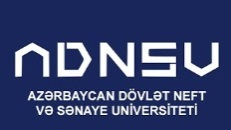 Azərbaycan Dövlət Neft və Sənaye UniversitetiАзербайджанский государственный университет нефти и промышленности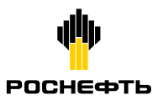 ПАО НК «Роснефть»ООО «РН-Юганскнефтегаз»АО «Самотлорнефтегаз»ЦПК НК «Роснефть «НКИ»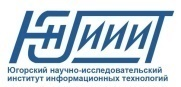 Югорский НИИ информационных технологий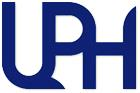 Научно-аналитический центр рационального недропользования им. В. И. Шпильмана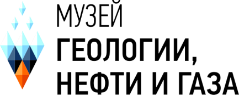 Музей геологии, нефти и газа